ĐỀ 1Phần I: Khoanh tròn vào chữ cái trước đáp án đúng: Câu 1: ( M1)Số "Một triệu không trăm linh hai nghìn chín trăm ba mươi sáu" viết là:Câu 2: (M1) Số bé nhất trong các số sau: 785432;   784532;   785342;   785324 là số:Câu 3: ( M2) Đổi  9 tấn 6 yến= ……………kg.  Số thích hợp vào chỗ trống (…) là: Câu 4:( M1)  Em ăn  chiếc bánh, anh ăn 1/5 chiếc bánh. Hai anh em ăn hết:Câu 5: ( M1) Một năm nhuận có ….…ngày. Số điền vào chỗ chấm là:Câu 6: ( M1) Chữ số 2 trong số 42 375 347 có giá trị là: Câu 7: ( M1)Trong các phân số sau, phân số bé hơn 1 là:Phần II. Thực hiện theo yêu cầu của mỗi câu hỏi, bài tập rồi điền kết quả hoặc đáp án đúng vào chỗ trống ... Câu 8: (M3) Một mảnh vườn hình chữ nhật có chu vi 160 m, chiều rộng 30 m. Người ta trồng rau trên mảnh vườn đó, biết rằng cứ 10 m2  thì thu hoạch được 15kg rau. Hỏi trên cả mảnh vườn đó người ta thu hoạch được bao nhiêu kg rau?Trả lời: Trên mảnh vườn đó người ta thu được ……..... .kg rau.Câu 9: ( M1) Hình bên có : a  ………..  góc nhọn                              b  ………... góc tùCâu 10: ( M3)Trong bảng tháp dinh dưỡng cân đối trung bình cho một người ăn trong một tháng chúng ta cần ăn 600g dầu mỡ, vừng lạc. Giả sử gia đình em có 5 người thì trong một tháng cần sử dụng tất cả ....... kg dầu mỡ, vừng lạc.Câu 11: ( M3) Trung bình cộng của hai số là 28, biết một trong hai số là 34. Số còn lại là: .....Câu 12: (M4) Một cửa hàng mở cửa từ thứ ba đến chủ nhật, đóng cửa ngày thứ hai. Hỏi tháng 10 cửa hàng đó mở cửa bán hàng bao nhiêu ngày? Biết rằng ngày  1 tháng 10 là thứ bảy.Trả lời: Tháng 10 cửa hàng đó mở bán hàng ...........................Phần III. Tự luận Câu 13: ( M2): Tínha.  + 					b.  : Câu 14 : ( M2 )Tính giá trị biểu thức :   +  : 3Câu 17: (M3) Một lớp học có 30 học sinh, trong đó có  số học sinh giỏi Toán,  số học sinh giỏi Tiếng Việt. Hỏi lớp đó có bao nhiêu học sinh giỏi toán, bao nhiêu học sinh giỏi Tiếng Việt?ĐỀ 2Phần I. Khoanh tròn vào chữ đặt trước câu trả lời hoặc đáp án đúng Câu 1: Số gồm tám mươi ba nghìn, năm trăm và bảy đơn vị viết là: 83 057                     B. 83 507                    C. 83075                   D. 83 705Câu 2: Kết quả phép tính: 37005 + 1435 là: A. 38440                      B. 38040                     C. 38410                    D. 28410Câu 3: Kết quả tính 342 x 27 là :A. 9234                      B. 6079                     C. 9243                      D. 3078Câu 4: Một hình vuông có diện tích 25 cm2. Vậy chu vi của hình vuông đó là:A. 100 cm                  B. 625 cm                  C. 20cm                    D. 25 cm     Câu 5: Phân số nào sau đây đã tối giản?A.                            B.                         C.                          D. Câu 6: Ba bạn Nôbita, Chaien, Xêkô lần lượt cân nặng là 32kg, 50kg, 35kg. Hỏi trung bình mỗi bạn cân nặng bao nhiêu ki-lô-gam?        A. 39 kg                       B. 40 kg                      C. 49 kg                    D. 37 kgCâu 7:  Đổi 32m49dm = ..........dm. Số thích hợp điền vào chỗ chấm làA. 3249                        B. 32 049                    C. 324 90                   D. 324 900Câu 8: Trong các phân số , phân số lớn nhất là: A.                              B.                            C.                           D.      Câu 9: Đổi  giờ = ……. phút . Số thích hợp điền vào chỗ chấm là:A. 10                            B.  20                         C. 12                          D. 24Câu 10: Trong hình vẽ bên có : A. 6 góc nhọn                   B. 9 góc nhọn C. 18 góc nhọn                 D. 12 góc nhọnPhần II. Thực hiện theo yêu cầu của mỗi câu hỏi, bài tập rồi viết kết quả, câu trả lời hoặc đáp án đúng vào chỗ trống (…) Câu 11: Không khí gồm hai thành phần chính và nếu chia một khối không khí thành 100 phần bằng nhau thì khí ô-xi chiếm khoảng 21 phần, khí ni-tơ chiếm 78 phần. Vậy trong một thùng có chứa 500 lít không khí thì có ............ lít khí ô-xi;  ………… lít khí ni tơ.Câu 12: Lý Thái Tổ dời đô về Thăng Long năm 1010, năm đó thuộc thế kỉ ............ Tính đến nay đã được .............. năm. Câu 13. Một mảnh vườn hình bình hành có kích thước như hình vẽ. 	Người ta muốn mua lưới về rào xung quanh mảnh vườn đó. 	Vậy số mét lưới cần mua để rào xung quanh mảnh   vườn đó là : ……………………….. métCâu 14: Để hoàn thành kế hoạch phủ xanh đất trống, đồi núi trọc, tỉnh A cần 15 năm, tỉnh B cần 120 tháng, tỉnh C cần  thế kỉ. Trong ba tỉnh đó, tỉnh cần nhiều thời gian nhất là: ……………………………..Câu 15: Trong hộp có 3 quả bóng xanh và 1 quả bóng vàng. Không nhìn vào hộp, Rô bốt lấy ra 2 quả bóng. Có …… sự kiện xảy raCâu 16: Bốn con sông có chiều dài chảy qua lãnh thổ Việt Nam được thể hiện ở bảng sau:           Nhìn vào bảng thống kê, hãy điền chữ hoặc số thích hợp vào chỗ chấm.       a. Sắp xếp các con sông theo thứ tự chiều dài chảy trong lãnh thổ Việt Nam theo thứ tự từ bé đến lớn: ...............................................................................................................................................       b. Sông ............................... có chiều dài chảy trong lãnh thổ nước ta dài nhất. Sông ..................................... có chiều dài chảy trong lãnh thổ nước ta ngắn nhất. Câu 17: Tính rồi rút gọn:        :  = ………………………………………………. Câu 18: Bác Phương cầm 100 000 đồng đi chợ, bác mua rau hết  số tiền đó. Hỏi số tiền còn lại gấp mấy lần số tiền mua rau?ĐỀ 3Phần I. Khoanh tròn vào chữ đặt trước câu trả lời hoặc đáp án đúng Câu 1: (Mức 1) Kết quả phép tính 174 568 + 42 357 là: 	A. 598 138		   B. 116 925 	    C. 216 825	        D. 216 925Câu 2: (Mức 1)     2 yến 5 kg =………..kg. Số thích hợp điền vào chỗ chấm là: 	A.  25                    B.    205                      C. 250                         D. 20Câu 3: (Mức 1)  Kết quả phép tính 657 486 – 36 549 là:	A. 610 937             B. 620 947		    C. 695 035                  D. 620 937                  Câu 4:  (Mức 1)  Phân số chỉ số hình đã được tô màu ở hình dưới là:           A.                            B.                               C.                             D.  Câu 5: (Mức 2) Diện tích miếng tôn hình bình hành là có đáy 300dm2, chiều cao 15dm. Cạnh đáy của hình bình hành đó là: 	A. 20dm2                 B. 20dm                      C. 2dm                    D. 20Câu 6: (Mức 2)  41dm2 4cm2 = ……. cm2. Số thích hợp điền vào chỗ chấm là: 	A. 414                     B. 4140                        C. 41 004                D. 4104Câu 7:  (Mức 1) Giá trị của chữ số 4 trong số 848 223 là : 	A. 40                         B.  400                     C. 4000                    D. 40000Câu 8: (Mức 1) Trong các phân số ; ;;, phân số lớn hơn 1 là.          A.                        B.                   C.                    D. Câu 9: (Mức 3) Trung bình cộng của 3 số tròn chục khác nhau là 30. Biết một số là 50. Vậy 2 số tròn chục còn lại là: 	A. 10 và 20 		   B. 10 và 30	      C. 20 và 20              D. 20 và 30Câu 10: ( Mức 2) Giá trị của biểu thức a x b với a = 15389; b = 9 là: A. 138 855			B. 138 501			C.   183 755		D. 183 865Phần II. Thực hiện theo yêu cầu của mỗi câu hỏi, bài tập rồi điền kết quả hoặc đáp án đúng vào chỗ chấm: Câu 11:  (Mức 2) Câu 12: (Mức 4) Giá tiền 1 kg đường là 19 500 đồng. Cô Huệ mua 4 kg đường, cô đưa cho cô bán hàng tờ 100 000 đồng. Vậy cô bán hàng phải trả lại cho cô Huệ số tiền là …………………………………Câu 13: ( Mức 3) Mẹ đi siêu thị mua một cái bánh bizza. Mẹ nói: con đưa biếu ông bà cái bánh, con ăn cái bánh, phần bánh còn lại con để dành cho chị. Vậy số phần bánh con để dành cho chị là: ……………..cái bánh. Câu 14: Cho biết số dân của Việt Nam tính đến 0 giờ ngày 1 tháng 4 năm 2019 là 96 208 984 người.Làm tròn đến hàng trăm nghìn, số dân Việt Nam có khoảng …………………………II. Tự luận. Câu 15: (Mức 1) Tínha.  1252 x 36                  b. 7038 : 34               c.  + 4Câu 16:  (Mức 3) Tính nhanh giá trị của biểu thức sau                               155 x 26 + 73 x 155 +155Câu 17: (Mức 1)                  	Nêu tên cặp cạnh song song với nhau trong hình vẽ bên?………………………………………………...………………………………………………...Câu 18: (Mức 2) Trường em có tổng số học sinh khối Bốn và khối Năm tham gia đồng diễn thể dục là 312 học sinh. Trong đó số học sinh khối Năm hơn số học sinh khối Bốn là 28 học sinh. Tính số học sinh mỗi khối tham gia đồng diễn thể dục? ĐỀ 4I. PHẦN TRẮC NGHIỆM (4 điểm)Khoanh vào đáp án trước câu trả lời đúngCâu 1. Viết thương của phép chia 5 : 15 dưới dạng phân số?A.  				B.  				C.  			D. Câu 2. Trong hộp có 2 quả bóng màu vàng, 1 quả bóng màu đỏ. Rô-bốt lấy ra 2 quả bóng bất kì. Khả năng nào có thể xuất hiện về màu ở 2 quả bóng lấy ra?Câu 3. Giá trị của biểu thức a x b với a = 15389; b = 9 là: A. 138 855			B. 138 501			C.   183 755		D. 183 865Câu 4. . Rút gọn phân số  ta được phân số tối giản là:A. 				B. 				C. 			D. Câu 5. Số cần điền vào chỗ chấm là:   phút = ..... giây. A. 10				B. 30 				C. 15			D. 45         Câu 6.  Điền số thích hợp vào chỗ chấm:  30000 mm = …….. m A. 300			B. 30				C. 3			D. 3000 Câu 7. Có 30 hộp bánh được chia đều vào 5 thùng. Hỏi có 7 thùng bánh như vậy được bao nhiêu hộp bánh?A. 10 hộp			B. 42 hộp			C. 24 hộp		D. 12 hộpCâu 8. Số viên bi của An và Linh lần lượt là 49 viên và 37 viên. Trung bình mỗi bạn có: A. 47 viên			B. 43 viên			C. 25 viên		D. 17 viênII. PHẦN TỰ LUẬN (6 điểm) Câu 9. Tính (2 điểm)a.  +  = ………………………………………………………………………………………b.  -  = …………………………....…………………………………………………………c.  = ………………………………………………………………………………………d.  = ………………………………………………………………………………………Câu 11. Một sân bóng hình chữ nhật có chu vi 180 m. Chiều dài hơn chiều rộng 10 m. Tính diện tích sân bóng đó. (2 điểm)Bài giải:Câu 12. Tính bằng cách thuận tiện nhất (1 điểm)ĐỀ 5I. TRẮC NGHIỆM Câu 1. Phân số nào dưới đây biểu diễn phần tô đậm của hình bên:Câu 2. Hình vuông có cạnh 8cm. Diện tích hình vuông đó là?   A. 64 cm2              	B. 63 cm2                        C. 65 cm2              D. 68 cm2Câu 3. Điền dấu (>; <; =) vào ô trống:                                             1                  1                                                  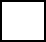 Câu 4. Trong hình bên có: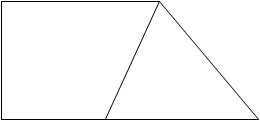  …. góc nhọn           …. góc tù …. góc vuông        …. góc bẹt   Câu 5. Viết số thích hợp vào chỗ chấm.a)  53 dm2  = …………. cm2                       b)  7dm2  80 cm2  = ………… cm2c) 8200 cm2 =…………. dm2                                   d)  805cm2 = ……dm2 ..… cm2	Câu 6. Một hình bình hành có độ dài đáy là 24 cm, đường cao bằng độ dài đáy. Diện tích hình bình hành đó là: ………………………Câu 7. Lễ kỷ niệm 117 năm ngày sinh của cố Tổng bí thư Trường Chinh được tổ chức vào ngày 9 tháng 02 năm 2025. Như vậy cố Tổng bí thư Trường Chinh sinh năm nào? Thuộc thế kỷ nào? Trả lời: Cố Tổng bí thư Trường Chinh sinh năm …………….……………, thuộc thế kỷ…………………Câu 8. Trong một cuộc thi chạy 100m, Minh chạy hết 75 giây, Xuân chạy hết 70 giây, Châu chạy hết 1 phút 20 giây. Hỏi bạn nào chạy nhanh nhất, bạn nào chạy chậm nhất? Trả lời: Bạn chạy nhanh nhất là bạn…………….……, bạn chạy chậm nhất là bạn ……………II. TỰ LUẬNCâu 9: Tính:   x                                    -        ………………………………………………………………………………………………….………………………………………………………………………………………………….………………………………………………………………………………………………….………………………………………………………………………………………………….……………………………………………Câu 10. Tính giá trị của biểu thức 1534 x a + b với a = 21, b = 1458………………………………………………………………………………………………….……………………………………………………………………………Câu 11. Nhà Trang thu hoạch được 660 kg cà phê. Trang đã bán được    số cà phê đó. Hỏi Trang còn lại bao nhiêu ki - lô - gam cà phê?Bài giải………………………………………………………………………………………………….………………………………………………………………………………………………….………………………………………………………………………………………………….………………………………………………………………………………………………….………………………………………………………………………………………………….…………………………………Câu 12.  Cả hai lớp 4A và lớp 4B trồng được tất cả số cây là số lớn nhất ba chữ số. Lớp 4A trồng được ít hơn lớp 4B là 45 cây. Hỏi mỗi lớp trồng được bao nhiêu cây?Bài giải………………………………………………………………………………………………….………………………………………………………………………………………………….………………………………………………………………………………………………….………………………………………………………………………………………………….………………………………………………………………………………………………….………………………………………………………………………………………………….A. 1002936B. 102936C. 12936D . 1200936A. 785432B. 784532                C. 785342  D . 785324        A. 906        B. 9060C. 96        D. 9600A.  chiếc bánh    B.  chiếc bánhC.  chiếc bánh   D.  chiếc bánh        A. 24        B. 60C. 365         D. 366A. 20 000B. 200 000C. 2 000 000     D. 20 000 000        A.  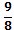        B.              C.  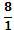        D.     Tên sôngChiều dài chảy trong lãnh thổ Việt Nam (km)Sông Hồng556Sông Thái Bình385Sông Cả361Sông Mã410A. 2 quả bóng màu vàngB. 2 quả bóng màu đỏC. 1 quả bóng xanh, 1 quả bóng vàngD. 1 quả bóng đỏ, 1 quả bóng xanhCâu 10. ( 1 điểm) Quan sát biểu đồ bên và trả lời các câu hỏi: a) Bình đọc …………. quyển sách.b) Trung bình mỗi bạn đọc được …………….. quyển sách.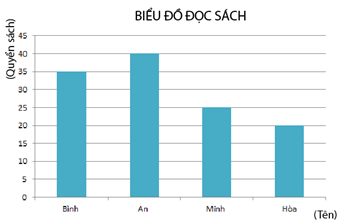 56 x 89 - 46 x 89700 + 197 - 200 + 203   A.              B.                  C.                 D. 